Анализ основных итогов реализации национальных проектовв городском округе Воскресенск Московской области Городской округ Воскресенск Московской области участвует в 5 национальных проектах. Наибольший объем расходов приходится на следующие национальные проекты: «Жилье и городская среда» (2020 - 334 390,0 тыс. рублей; 2021 - 94 300,1 тыс. рублей; 2022 - 187 009,9 тыс. рублей), «Образование» (2020 - 85 421,8 тыс. рублей; 2021 - 28 842,7 тыс. рублей; 2022 - 20 957,5 тыс. рублей).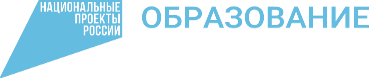 В целях реализации мероприятий по проведению капитального ремонта в общеобразовательных организациях округа в 2020 году осуществлен ремонт в МОУ «СОШ №5» МОУ «СОШ №4» на общую сумму 73 525,9 тыс. рублей. По созданию (обновлению) материально-технической базы:1) в 2020 году в МКОУ "Хорловская школа-интернат для обучающихся с ограниченными возможностями здоровья Воскресенского муниципального района Московской области" осуществлена закупка товаров для кабинетов учителей-логопедов, педагогов-психологов и социальных педагогов на общую сумму 6 970,8 тыс. рублей, таких как:- гончарная мастерская и обучающие материалы; -учебно-методические материалы «Поварское дело» и дополнительно кухонные принадлежности; - учебные пособия и материалы для декоративно-прикладного искусства; - программное обеспечение, дидактические пособия и обучающие игры;- комплект учебно-методических материалов для изучения фото- и видео, в том числе сопутствующие товары (камера, штатив, и т.д.);- интерактивный пол, комплекс Интерактивная песочница «Островок»;- комплект учебно-методических материалов для изучения направления "швейное дело" и сопутствующие товары;- оборудование для скрининга слуховых и зрительных функций, соматического, психического и социального здоровья обучающихся, а также программно-индикаторное устройство для профилактики и коррекции речевых расстройств и коррекции психоэмоционального состояния методом биологической обратной связи;- мебель для детей с ограниченными возможностями здоровья;2) в 2021 году приобретены в 2 школы: МФУ – 2 шт., ноутбук – 6 шт., цифровые лаборатории – 18 шт., образовательные конструкторы и наборы – 6 шт., четырехосевой учебный робот-манипулятор – 2 шт.;3) в 2022 году наборы по закреплению изучаемых тем по предметным областям основного общего образования - 27 шт., образовательные наборы для изучения многокомпонентных робототехнических систем и манипуляционных роботов -3 шт., робот-манипулятор – 3 шт., расширенные робототехнические наборы – 3 шт., образовательные наборы по механике – 3 шт., ноутбук – 15 шт.В целях создание центров образования цифрового и гуманитарного профилей, а также условий для занятий физической культуры и спортом:1) в 2020 году проведен ремонт спортивного зала в 2-х школах округа и закуплен спортинвентарь в общей сумме 3 144,2 тыс. рублей;2) в 2021 году в 2 школах произведен текущий ремонт кабинетов в сумме 1 800,0 тыс. рублей и приобретена мебель на 200,0 тыс. рублей;3) в 2022 году произведен текущий ремонт кабинетов и рекреации в здании 3 образовательных организациях и закуплено 9 демонстрационных столов для кабинетов, кресел – 9 шт., стеллажей 10 шт.В целях оснащения (обновления) компьютерным, мультимедийным, презентационным оборудованием образовательных организаций:1) в 2020 году закуплено 69 шт. планшетных компьютеров для образовательных учреждений округа;2) в 2021 году произведена поставка периферийного, цифрового, компьютерного оборудования, ноутбуков, IP-камер, серверов в 11 образовательных учреждений округа на общую сумму 23 780,6 тыс. рублей (МФУ -11 шт., интерактивный комплекс вычислительный блоком 33 шт.,  ноутбук 187 шт., IP камера 33 шт., сервер 11 шт., монитор 11 шт.); 3) в 2022 году осуществлена закупка в 7 образовательных организаций округа: камера видеонаблюдения и IP- камера– 24 шт., сервер – 4 шт., ноутбук – 80 шт., телевизор – 24 шт., МФУ – 4 шт., произведена установка, монтаж и настройка IP камер 54 шт. и микрофонов – 30 шт. В рамках национального проекта «Культура» после капитального ремонта в городском поселке им. Цюрупы введен в эксплуатацию ДК гп им. Цюрупа, а также приобретено оборудование для технического оснащения ДК (израсходовано 17 964,2 тыс. рублей в 2020 году). 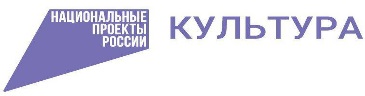 В 2021 году приобретены музыкальные инструменты в музыкальную школу на сумму 41 370,0 тыс. рублей.В 2021 и 2022 годах в целях реализации федерального проекта "Творческие люди" осуществлялось предоставление из бюджета Московской области в виде иного межбюджетного трансферта, имеющего целевое назначение ежегодно в сумме 133,4 тыс. рублей на государственную поддержку отрасли культуры (в части поддержки лучших работников сельских учреждений культуры, лучших сельских учреждений культуры).  При реализации национального проекта «Цифровая экономика» в городском округе Воскресенск Московской области в 2020 году в сумме 2 934,1 тыс. рублей была оказана услуга на предоставление электронных сервисов цифровой инфраструктуры в сфере жилищно-коммунального хозяйства в информационно-телекоммуникационной сети «Интернет»: обеспечение дистанционного управления объектами ЖКХ; развитие системы оперативной диспетчеризации; повышение качества работы с населением; развитие системы оплаты за коммунальные услуги; повышение качества информационного обслуживания населения и государственных органов управления и др.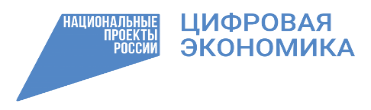  В рамках федерального проекта «Спорт – норма жизни» в 2020 году для СШ «Химик» приобретена экипировка и спортивный инвентарь на общую сумму 1 000,0 тыс. рублей.        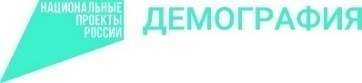 В 2021 году сделаны проектно- изыскательские работы по капитальному ремонту стадиона «Химик» в сумме 8 000,0 тыс. рублей. В 2022 году приобретена площадка для мини футболка для ФСЦ «Воскресенск» на 1 880,0 тыс. рублей.  В рамках национального проекта «Жилье и городская среда» благоустроена общественная территория городского округа - объект культурного наследия федерального значения «Усадьба Кривякино», XVIII-XIX вв.: парк с прудами, XVIII в.». В 2020 году реализовано мероприятие по благоустройству в сумме 284 377,1 тыс. рублей, в 2021 году -  на сумму 54 446,5 тыс. рублей (территория поймы). 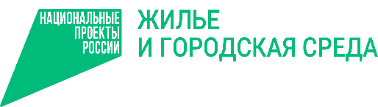 В 2022 году реализована программа формирования современной городской среды в части благоустройства общественных территорий в сумме 106 412,1 тыс. рублей по следующим адресам: Московская область, городской округ Воскресенск, г. Белозерский, ул. 60 лет Октября, напротив д. 9, сквер «Березовая роща» и Московская область, городской округ Воскресенск, г. Воскресенск, ул. Андреса, д. 15, сквер «Вишневый сад». В том же году по благоустройству общественных территорий осуществлено благоустройство зон для досуга и отдыха населения в парке культуры и отдыха, адрес: г. Воскресенск, ул. Дзержинского, д. 32 (МУ «Центр культуры и досуга «Москворецкий»).Отремонтированы дворовые территории: в 2020 году в количестве 10 территорий на сумму    50 012,9 тыс. рублей, в 2021 году 2 территории на сумму 9 954,6 тыс. рублей, в 2022 году 5 дворовых территорий на сумму 17 165,0 тыс. рублей.В 2021 году установлено 6 детских игровых площадок на общую сумму 29 899,0 тыс. рублей.Переселено из аварийного жилья 3 человек, общая площадь расселения в 2022 году составила 42,2 кв. метров аварийного жилья - 3 543,2 тыс. рублей. ГодНаправлено на Национальный проект «Образование» (тыс. руб)в том числе в том числе в том числе в том числе ГодНаправлено на Национальный проект «Образование» (тыс. руб)«Современная школа»«Цифровая образовательная среда»«Успех каждого ребенка»«Патриотическое воспитание граждан Российской Федерации»202085 421,880 496,71 780,93 144,20,0202128 842,75 062,123 780,60,00,0202220 957,57 623,511 857,00,01 477,0